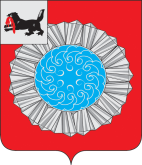 Российская  ФедерацияИркутская областьСлюдянский муниципальный районДУМА СЛЮДЯНСКОГО МУНИЦИПАЛЬНОГО РАЙОНА Р Е Ш Е Н И ЕРешение принято районной Думой  31  марта  2022 года О деятельности Отдела опеки и попечительства граждан по Слюдянскому району за 2021 годЗаслушав информацию заместителя начальника управления – начальника отдела опеки и попечительства граждан по Слюдянскому району Межрайонного управления министерства социального развития, опеки и попечительства Иркутской области № 1 Игониной А.В. «О деятельности Отдела опеки и попечительства граждан по Слюдянскому району за 2021 год», руководствуясь ст.ст. 31, 48 Устава Слюдянского муниципального района (новая редакция), зарегистрированного постановлением Губернатора Иркутской области от 30 июня 2005 года № 303-п,РАЙОННАЯ ДУМА РЕШИЛА:1. Информацию (заместителя начальника управления – начальника отдела опеки и попечительства граждан по Слюдянскому району Игониной А.В.) «О деятельности Отдела опеки и попечительства граждан по Слюдянскому району за 2021 год» принять к сведению (Приложение). 2. Разместить настоящее решение на официальном сайте администрации Слюдянского муниципального района http://www.sludyanka.ru, в разделе «Дума».Председатель Думы Слюдянского муниципального района                                                А.В. Николаев                        от 31.03.2022 г. № 20 – VII рдПриложениек решению Думы Слюдянского муниципального районаот 31.03.2022 года  № 20 –VII рдОтчет о деятельности отдела опеки и попечительства граждан по Слюдянскому району Межрайонного управления министерства социального развития, опеки и попечительства Иркутской области № 1 за 2021 годВ 2021 году специалистами отдела опеки и попечительства граждан по Слюдянскому району Межрайонного управления министерства социального развития, опеки и попечительства Иркутской области № 1 (далее - отдел) было выявлено, учтено и устроено подопечных детей в возрасте до 18 лет – 29 детей, в 2020 году (23 ребенка). Из них детей-сирот – 7, в 2020 году - 3 сироты,  детей в возрасте от 0 до 7 лет – 8, оставшихся без попечения родителей – 22 ребенка. На начало года детей  не устроенных не было. Из 29 выявленных в течение отчётного года детей устроены: в организации оказывающие социальные услуги - 2 ребенка, переданы под опеку и попечительство – 27 детей. На конец отчетного года детей, оставшихся неустроенными, нет. Рост выявленных детей произошел в связи с увеличением количества детей-сирот – 7 детей, а так же выявления детей, оставшихся без попечения родителей в связи с лишением родителей свободы – 2 ребёнка, кроме того поставлено на учет 5 несовершеннолетних детей из одной семьи, в связи с ограничением родителей в родительских правах по причине заболевания. На воспитании в семьях на начало 2021 года находилось – 243 ребенка, из них  под опекой – 22 ребёнка,  216 детей в приемных семьях, под опекой по заявлению родителей 2 ребёнка, под предварительной опекой 3 ребенка. На конец 2021 года на учете состоит 229 детей, из них под опекой - 17 детей, в приемных семьях - 196 детей, под предварительной опекой - 5 детей, под опекой по заявлению родителей - 3 ребенка, в ОГКУСО «ЦПД Слюдянского района» - 8 детей. В течение 2021 года специалистами отдела проводилась следующая работа:  под опеку (попечительство) передано 7 детей,  в приемную семью – 20 детей.     Опека над несовершеннолетними устанавливается в соответствии с требованиями, предъявляемыми Федеральным законом №48-ФЗ. При принятии решения о передаче ребенка под опеку соблюдается преимущественное право родственников, а также мнение ребенка. Из 221 подопечных 87 детей воспитываются в семьях посторонних граждан, остальные воспитываются родственниками. При передаче детей на воспитание в приемные семьи соблюдаются требования Постановления Правительства РФ № 49 от 01.02.2005 года о количестве детей, проживающих в приемной семье. Максимальное количество детей переданных на воспитание в приемную семью: 5 детей - 2 семьи, 3-4 ребенка – 10 семей, 1-2 ребёнка – 145 семей.        В интересах несовершеннолетних, с целью защиты их прав в 2021 году в отношении 18 детей, была установлена предварительная опека. На конец 2021 года под предварительной опекой находится 5 несовершеннолетних.        Кроме того, на учете в отделе состоят 3 несовершеннолетних, переданных под опеку по заявлениям родителей.            8 несовершеннолетних из числа подопечных являются единоличными собственниками жилых помещений. Жилые помещения сдаются в аренду при условии зачисления денежных средств за вычетом оплаты жилищно коммунальных услуг, на лицевые счета подопечных.  Кроме того 91 несовершеннолетний являются сособственниками жилых помещений (всего 62 жилых помещений), а так же 50 несовершеннолетних являются членами семьи нанимателя жилых помещений (жилых помещений 33), 26 несовершеннолетних являются членами семьи собственника жилого помещения. С целью осуществления контроля за сохранностью жилых помещений в течение года, в соответствии с требованиями Постановления Правительства Иркутской области № 40-пп проведена 101 проверка сохранности жилых помещений.       С целью осуществления контроля за условиями жизни подопечных, специалистами отдела в установленные законодательством сроки, в соответствии с утвержденным графиком проверок, проводятся посещения семей. По результатам посещения составляются соответствующие акты, в течение года проведено 510 проверок условий жизни подопечных несовершеннолетних и совершеннолетних граждан.В части осуществления мер по защите личных и имущественных прав несовершеннолетних в отделе ведётся журнал регистрации сообщений о детях, оставшихся без попечения родителей, а так же оказавшихся в трудной жизненной ситуации. В 2021 году в отдел поступило 79 информаций (сообщений) о нарушении прав детей от учреждений системы профилактики безнадзорности и граждан (в 2020 году – 63 сообщения).  В соответствии со ст. 122 Семейного Кодекса Российской Федерации специалистами отдела, а так же специалистами ОГБУСО «ЦПД Слюдянского района» в связи с переданными полномочиями органа опеки по выявлению несовершеннолетних, оставшихся без попечения родителей в течение трёх дней были проведены обследования условий жизни несовершеннолетних, по результатам которых 29 несовершеннолетних поставлены на первичный учёт как оставшиеся без попечения родителей (из них 7 человек – сироты, в 2020 году -3 чел). В отношении 50 несовершеннолетних и их семей была организованна  работа профилактического характера так как основное направление в работе учреждений системы профилактики безнадзорности правонарушений несовершеннолетних это сохранение биологической семьи для ребёнка и оказание всесторонней помощи семье для создания благоприятных условий проживания, воспитания и развития ребёнка. К сожалению, по результатам проведения индивидуальной профилактической работы с семьями в 2021 году возвращены на воспитание родителям лишь 2 ребёнка из под опеки в связи с восстановлением матери в родительских правах и 3 ребёнка из ОГКУСО ЦПД в связи с отменой ограничения в родительских правах матерью, однако через 4 дня дети вновь встали на первичный учет в связи со смертью матери.В 2021 году значительно возросло количество родителей, лишенных родительских прав по сравнению с 2020 годом, в том числе 6 родителей из 21 лишены родительских прав по истечении 6 месяцев с момента ограничения в родительских правах.Сведения о лишенных, восстановленных в родительских правах   С 2017 года отделом заключено 4 соглашения с главами поселений Утуликского МО, Быстринского МО, Портбайкальского МО и  Маритуйского МО об организации работы на данных территориях по проекту «Территория без сирот». С  2017 года с данных территорий не выявлено в качестве оставшихся без попечения родителей ни одного ребёнка. Главы поселений активно принимают участие в организации профилактической работы с неблагополучными, многодетными, малообеспеченными семьями, осуществляют контроль за данными семьями путем посещения по месту жительства, оказывают вещевую, продуктовую помощь, привлекают родителей и детей из данных семей к участию в различных мероприятиях. Проводят акции по сбору вещей, продуктов питания, привлекают предпринимателей для оказания помощи топливом.      В Утуликском сельском поселении разработана и принята программа профилактики безнадзорности, за каждой семьей находящейся в трудной жизненной ситуации, закреплен ответственный педагог школы, сотрудник администрации либо депутат Думы. Всего в 2021 году специалистами отдела опеки и попечительства граждан с целью защиты личных и имущественных прав несовершеннолетних подготовлено в суд заключений в отношении 120 (в 2020 – 44 несовершеннолетних) несовершеннолетних. Впервые за много лет в суд направлено исков и заключений по защите жилищных прав в отношении 30 несовершеннолетних. Это и о признании подопечных членами семьи нанимателя и в связи с переселением граждан из ветхого аварийного жилья.  Вынесено 771 распоряжение (708 в 2020 году), рассмотрено 1201  заявление граждан (1062 в 2020 году).       С целью организации просветительской и профилактической работы с приемными родителями, в районе  регулярно проводятся родительские собрания и Форум приемных родителей с целью информирования опекунов о мерах социальной поддержки, об изменениях законодательства в сфере защиты прав несовершеннолетних. Встречи с приемными детьми, выпускниками общеобразовательных учреждений с  целью ознакомления с мерами государственной поддержки и имеющимися льготами у детей-сирот при поступлении в среднее специальные и высшие учебные заведения. Всего в 2021 году проведено 2 родительских собрания для опекунов в онлайн формате на платформе Zoom, так же приемные родители активно в течение  года принимали участие в обучающих вебинарах, проводимых учебно методическим центром Министерства социального развития, опеки и попечительства Иркутской области.      Большую роль в работе с подопечными, во исполнении ст. 16 Федерального закона «Об основах системы профилактики безнадзорности и правонарушений несовершеннолетних» №120-фз от 24 июня 1999 года играют проводимые специалистами отдела профилактические мероприятия. Так в 2021 году проведены: - встреча с выздоравливающими наркоманами, проходящими реабилитацию в НКО «Подари будущее»; - профилактическое мероприятие о вреде употребления ПАВ на базе Слюдянской городской библиотеки с привлечением врача нарколога;- поздравление ветеранов ВОВ с изготовлением открытки в канун 9 Мая;- однодневный поход на мыс Шаманка с привлечением сотрудников ГИМС, МЧС, полиции ДОСААФ и проведением спортивных соревнований;- посещение предприятий города Слюдянка с целью ознакомления подростков с профессиями (прокуратура Слюдянского района, Пожарная часть №53, салон красоты Бэлль);- проведение мастер класса для девочек по приготовлению сладкого пирога на базе Дома детского творчества г.Слюдянка;- проведение диагностики и тестирования по проф ориентации на базе Центра занятости населения;- квест – игра по финансовой грамотности, подготовленная и проведенная специалистами отделения сопровождения приемных семей ОГКУСО «ЦПД Слюдянского района»;-  в ноябре для студентов ГАПОУ БТОТиС и воспитанников ОГКУСО «ЦПД Слюдянского района» проведены выездные мобильные приемные по вопросам защиты личных и имущественных прав несовершеннолетних подопечных.На 01 января 2021 года на учете в полиции состояло 4 подопечных, из них 2 – за совершение самовольных уходов, 2 – за совершение преступлений.  В течение 2021 года на учет поставлено 3 подопечных, снято с учета по исправлению 3 подопечных. На 31 декабря 2021 года на учёте в ОМВД России по Слюдянскому району состоит 2 несовершеннолетних подопечных проживающих в замещающих семьях, 1 студент ГАПОУ БТОТиС и 1 несовершеннолетний, воспитанник ОГКУСО «ЦПД Слюдянского района». Из 3-х подопечных, состоящих на профилактическом учёте, 1 подросток – студент 2 курса ГАПОУ БТОТиС г.Байкальск, 2 подопечных, обучающиеся общеобразовательных учреждений. Причиной постановки на профилактический учёт послужили: участие в драке – 1 подопечный, самовольный уход – 3 подопечных. Впервые  в 2021 году в профилактической работе с подопечными использована система наставничества, так, для организации наставничества подопечным, специалистами отдела изучался круг значимых людей для подопечного, а так же отрабатывалась возможность  подбора наставника из числа сотрудников полиции, МЧС, общественных организаций. 04 июня 2021 года на базе администрации  Слюдянского муниципального района по ходатайству отдела было проведено рабочее совещание с общественными организациями «Совет женщин Слюдянского района», «Совет отцов г.Слюдянка», «Совет ветеранов МВД», а так же присутствовал руководитель Юнармейского движения района.  Всего в 2021 году двум подопечным, состоящим на учёте в полиции, были  назначены наставники.Несовершеннолетнему Никите Г, 2007 года рождения, наставником стал тренер Жудеев Роман Витальевич, действующий сотрудник МЧС, а так же тренер по вольной борьбе ДЮСШ г.Слюдянка. По итогам профилактических мероприятий  Никита 23.06.2021 года снят с учёта в ОМВД России по Слюдянскому району.Несовершеннолетней Дарье Д, 2007 года рождения, наставником стала учитель школы, в которой обучается Даша, Танич Ксения Анатольевна. На сегодняшний день Даша, помимо секции волейбола, так же входит в состав волонтёров «Добрые руки». 29.09.2021 года Даша снята с учёта в ОМВД России по Слюдянскому району и банка данных СОП.      Особое внимание уделяется несовершеннолетним подопечным, совершившим самовольный уход из дома. В 2021 году подопечными совершено 2  самовольных ухода, в 2020 году - 9 самовольных уходов. По всем фактам несвоевременного возвращения несовершеннолетними домой материалы были заслушаны на заседании КДНиЗП.Немаловажную роль в профилактике правонарушений играет и привлечение подопечных, опекунов в участию в Областных мероприятиях. Так в 2021 году 18 подопечных, проживающих в замещающих семьях приняли участие в Областном фестивале «Байкальская звезда». Впервые ребята из приемных семей приняли участие в 3-х номинациях: декоративно-прикладное искусство, музыкальное творчество, художественное слово.     Приемные родители принимают активное участие в Областном конкурсе любительских видеофильмов, в 2021 году в данном конкурсе приняли участие 3 приемные семьи.     С целью привлечения внимания граждан к проблеме устройства детей на воспитание в семьи граждан, специалистами отдела в 2021 году основной акцент был сделан на размещение производной информации о детях, находящихся в учреждениях с сети интернет на странице Ирк.опека в инстаграм. С целью осуществления контроля за условиями проживания и воспитания детей, оставшихся без попечения родителей, проживающих в организациях для детей-сирот и детей, оставшихся без попечения родителей, специалистами отдела опеки и попечительства граждан в соответствии с распоряжением заместителя начальника управления и графиком проверок проводятся плановые и внеплановые проверки учреждений. ОГКУСО «ЦПД Слюдянского района» в 2021 году проверялось 1 раз специалистами, так же проведено 4 внеплановых проверки в связи с самовольными уходами несовершеннолетнего Всеволода К, 2006 года рождения. При проверке учреждения особое внимание уделяется не только формированию и ведению личного дела воспитанников, созданию благоприятных условий для их проживания и воспитания, но и организации индивидуальной профилактической работе с семьёй. Так в 2021 году 1 родитель отменил ограничение в родительских правах в отношении 3-х детей, воспитанников учреждения, 7 родителей закодированы от алкогольной зависимости за счет бюджетных средств. Реабилитацию в стационаре ОГКУСО «ЦПД Слюдянского района» прошли 40 детей, которые после лечения и трудоустройства родителей были возвращены на воспитание в биологические семьи.Заместитель начальника управления –начальник отдела опеки и попечительства гражданпо Слюдянскому району                     			                                                  А.В.ИгонинаГодЛишено родителейВ отноше-нии детейОграничено родителейВ отноше-нии детейНа момент лишения дети про-живали в  учрежденииВосстановленов родитель-ских правах20152240222002016152268922017102034932018212091522201925384812120201117122381202121251215131